4.2.1 Комплекс работ «Судмаш-2»ОКР «Роботсудмаш»«Разработка технологий изготовления изделий судового машиностроения с использованием роботизированной лазерной техники»Головной исполнитель – ОАО «ЦТСС»Основные полученные практические результаты.Расчет технологических параметров лазерно-порошковой наплавки, автоматической лазерной и лазерно-дуговой сварки.Проведены экспериментальные исследования процессов получения объемных изделий сложной конфигурации; роботизированной лазерно-порошковой наплавки, автоматической лазерной и лазерно-дуговой сварки изделий судового машиностроения.Проведены металлографические исследования и механические испытания экспериментальных наплавочных и сварных образцов. Разработаны руководящие документы:«Изделия объемные сложной формы судового машиностроения. Технологический процесс лазерной сварки».«Изделия судового машиностроения. Технологический процесс лазерно-порошковой наплавки».«Изделия судового машиностроения. Технологический процесс автоматической лазерной и лазерно-дуговой сварки».Разработан технический проект на роботизированный комплекс лазерной сварки изделий судового машиностроения.Разработанные технологии:Технологический процесс лазерного синтеза изделий особо сложной формы судового машиностроения.Технологический процесс лазерной сварки объемных изделий сложной конфигурации судового машиностроения.Технологический процесс лазерно-порошковой наплавки изделий судового машиностроения.Технологический процесс автоматической лазерной и лазерно-дуговой сварки изделий судового машиностроения.Изобретения:Способ изготовления сопла сварочного электродугового плазматрона.Область применения: сборочно-сварочное производство машиностроительных предприятий, судостроительные предприятия, выпускающие изделия судового машиностроения.Опытно-экспериментальный стенд для роботизированной лазерно-порошковой наплавки и автоматической лазерной и лазерно-дуговой сварки изделий судового машиностроенияСоставные узлы опытно-экспериментального стенда: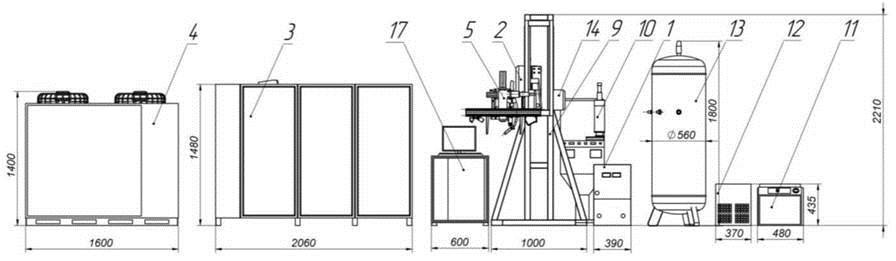 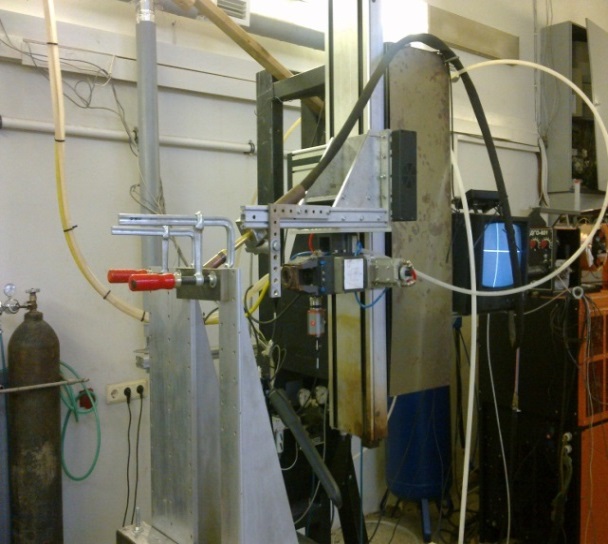 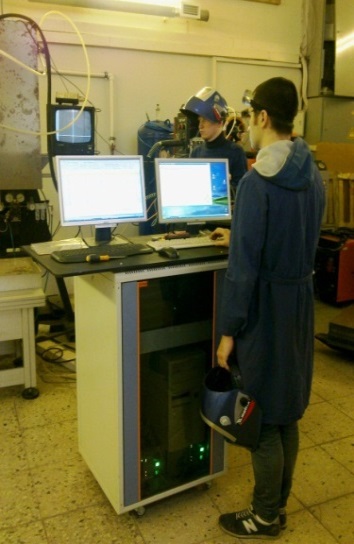 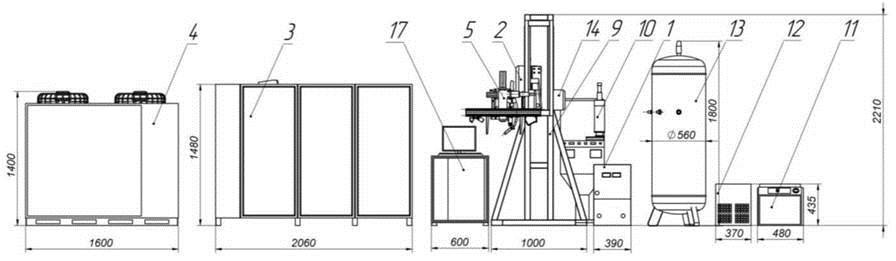 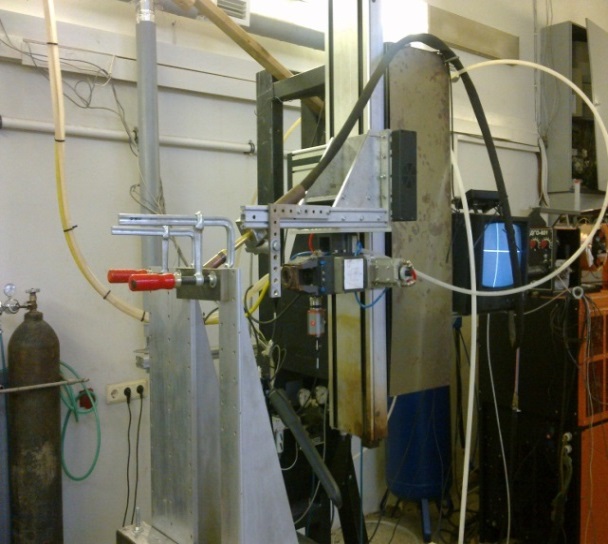 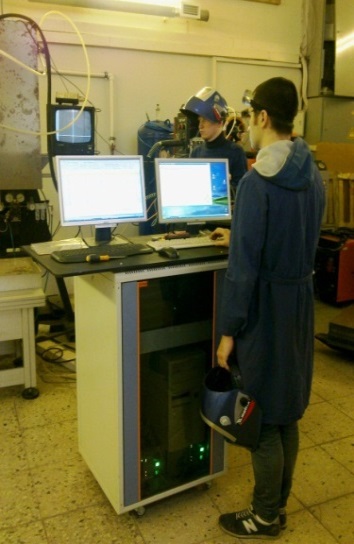 1 – Сварочный выпрямитель. 
2 – Подающий механизм сварочный.
3 – Волоконный иттербиевый лазер. 
4 – Чиллер. 
5 – Лазерно-дуговой модуль. 
6 – Манипулятор.
7 – Сварочная лазерная головка.
8 – Горелка дуговая.
9 – Стойка технологическая. 
10 – Устройство подачи наплавочного материала. 
11 – Установка компрессорная. 
12 – Осушитель рефрижераторный. 
13 – Ресивер. 
14 – Смеситель газов. 
15 – Система видеонаблюдения.
16 – Система мониторинга. 
17 – Стойка управления.Комплекс оборудования для роботизированной лазерно-порошковой наплавки и автоматической лазерной и лазерно-дуговой сварки изделий судового машиностроения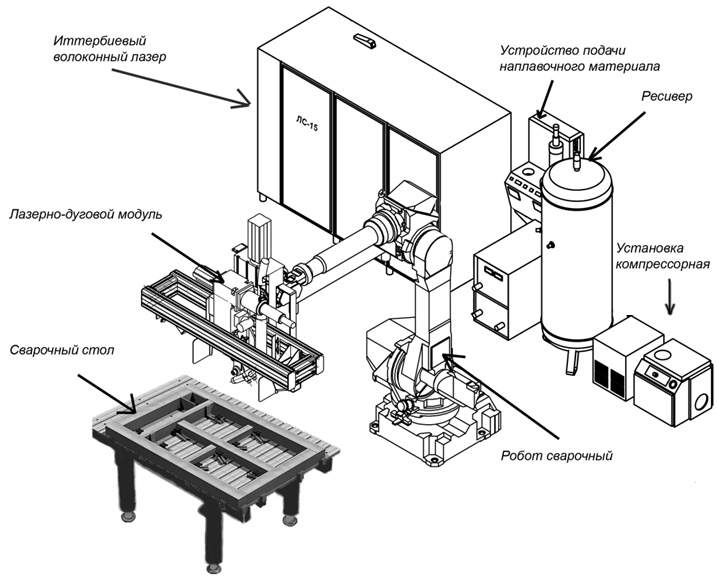 Основные функциональные узлы комплекса:робот-манипулятор;иттербиевый волоконный лазер;лазерно-дуговой модуль для сварки и наплавки;устройство подачи наплавочного материала;компрессорная установка с осушителем и ресивером;стойка управления;сварочный стол.